Fr. Columba Kelly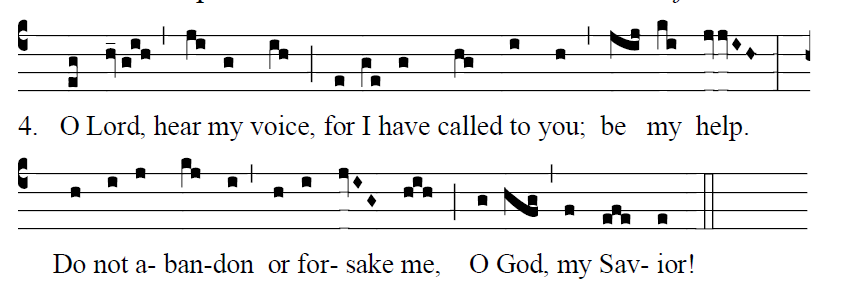 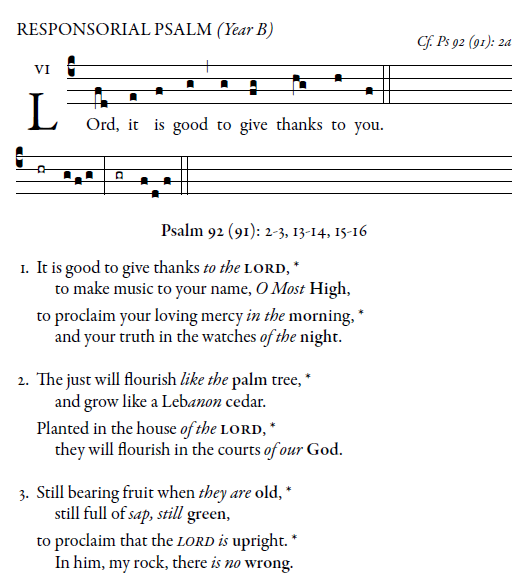 Illuminarepublication.com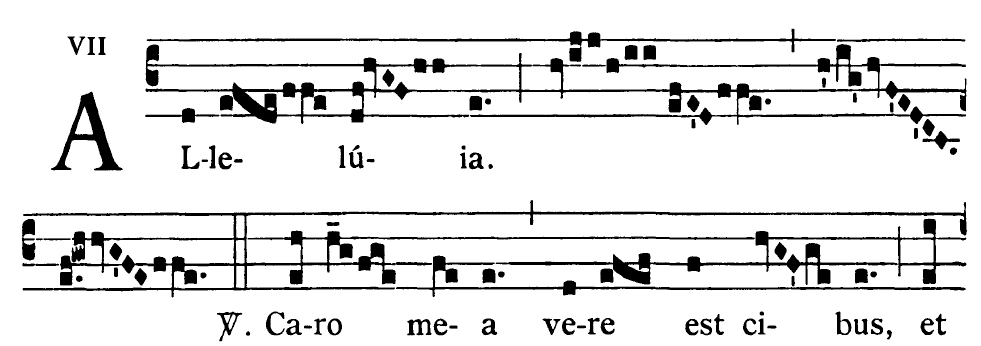 COMMUNION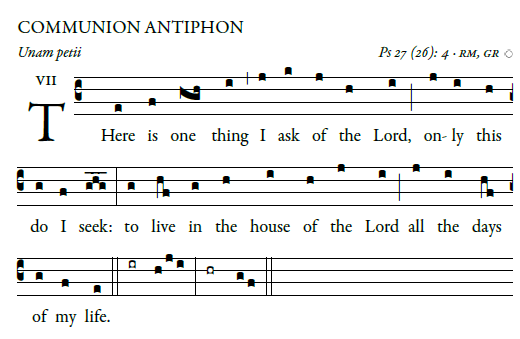 